(TARZANA NEIGHBORHOOD COUNCILBOARD MEETING AGENDASPECIAL MEETINGTuesday December 14, 2021 7:00 PMVIRTUAL TELEPHONIC MEETINGHow to Join the Virtual Telephonic MeetingZoom Link https://zoom.us/j/95295582252 By Telephone: Dial 1-669-900-6833, enter 952 9558 2252 #You may also call in using the following phone numbers:833-548-0282, 888-475-4499, 877-853-5257, 833-548-0276Using the Zoom App: Join Meeting and enter ID: 952 9558 2252I N CONFORMITY WITH THE SEPTEMBER 16, 2021 ENACTMENT OF CALIFORNIA ASSEMBLY BILL 361 (RIVAS) AND DUE TO CONCERNS OVER COVID-19, THE COMMITEE M EETING WILL BE CONDUCTED ENTIRELY WITH A CALL-IN OPTION OR INTERNET-BASED SERVICE OPTION. Public Comment: Every person wishing to address the Board must dial (1- 669) 900-6833 and enter 952 9558 2252, then press # to join the meeting. When prompted by the presiding officer, to provide public input at the Board meeting the public will be requested to dial *9 or u se the Raise Hand option, to address the Board on any agenda item before the Board takes an action on an item. Comments from the public on agenda items will be heard only when the respective item is being considered.General Public Comment: Comments from the public on other matters not appearing on the agenda that are within the Board’s jurisdiction will be heard during the General Public Comment period. Please note that under the Brown Act, the Board is prevented from acting on a matter that you bring to its attention during the General Public Comment period; however, the issue raised by a member of the public may become the subject of a future Board meeting. Public comment is limited to minutes per speaker, unless adjusted by the presiding officer of the Board.AB 361 Updates: Public comment cannot be required to be submitted in advance of the meeting only real-time public comment is required. If there are any broadcasting interruptions that prevent the public from observing or hearing the meeting, the meeting must be recessed or adjourned. If members of the public are unable to provide public comment or be heard due to issues within the Neighborhood Council’s control, the meeting must be recessed or adjourned.Any messaging or virtual background is in the control of the individual Board member in their personal capacity and does not reflect any formal position of the Board or the City of Los Angeles.The Americans With Disabilities Act: As a covered entity under Title II of the Americans with Disabilities Act, the City of Los Angeles does not discriminate on the basis of disability and upon request, will provide reasonable accommodation to ensure equal access to its programs, services, and activities. Sign language interpreters, assistive listening devices, or other auxiliary aids and/or services may be provided upon request. To ensure availability of services, please make your request at least 72 hours prior to the meeting you wish to attend by contacting the Department of Neighborhood Empowerment by email: NCSupport@lacity.org.Supporting documents related to the below agenda items are posted on the TNC website 1.      Call to Order, Roll Call, Welcoming Remarks 2.      Remarks by representatives of public officials	3.   	Public Comments – Comments from the public on non-agenda items within the Board’s subject matter jurisdiction.  Public comments are limited to two minutes per speaker4.		Budget Advocate/Representative Report 5.	Executive Secretary’s Attendance Report6.   	Discussion and motion - Approval of minutes of October 26, 2021 meeting.7.       Committee and other Reports (General committee reports will be limited to no more than 3 minutes) BudgetLand Use OutreachEventsTransportationPublic SafetyRules Government ActionAnimal WelfareBeautificationHomelessnessDWP MOU ReportVANC ReportNCSA Liaison8.       Discussion and motion: Approval of October 2021 expenditures for submission to City Clerk (MER) 9.		Discussion and motion: Approval of November 2021 expenditures for submission to City Clerk (MER) 10.	Discussion and motion: Approval of Financial Statements as of October 31 and November 30, 2021 11.	   Discussion and motion: Resolved: The TNC Board adopts the recommendation of the Animal Welfare 		Committee to file a CIS in support of CF-21-1286, which, among other things, requires the Planning 		Department to report back on development in environmentally sensitive areas, conservation efforts, 		protected species, and managing the City’s natural biological diversity. 12.		Discussion and motion:  Resolved: The TNC Board adopts the recommendation of the Animal Welfare 		Committee to file a CIS in support of CF-21-1284, which, among other things, recognizes the Santa 		Monica Mountains Conservancy as a trustee agency pursuant to CEQA and recognizes certain areas to 		ensure the protection and conservation of sensitive habitat areas. 13.		Discussion and motion: Resolved: The TNC Board approves the recommendation of the Land 		Use Committee to support the request for a conditional use and relief from the Commercial 		Corner regulations regarding hours of operation for the Wicked Cow restaurant at 18348 Ventura 		Blvd pursuant to ZA-2021-8662-CC/B with the following conditions:				1. Restaurant hours be from 7:00 AM to 2:00 AM daily				2. Alcoholic beverages may be served with food only and no bar is allowed				3. Alcoholic beverages may be served Sunday – Thursday 8:00 AM to 11:00 PM and Friday to 				Saturday 8:00 AM to 12:00 AM				4. Alcoholic beverages may be served at the 34 outdoor seating areas if properly separated from 				the public in accordance with LA City and California State regulations14.	Discussion and motion: Resolved: The TNC Board adopts the recommendation of the Land Use Committee to file a CIS in support of CF-21-1414 directing the Planning Dept and the Dept of Building and Safety with the assistance of the City Attorney to prepare a memorandum setting  out objective standards to be used in the implementation of SB9. A copy of the CIS to be sent to CM Blumenfield and Council President Martinez.15.	Discussion and motion: Resolved: The TNC Board approves the recommendation of the Executive Committee to appoint a Board member to pick up election materials from the City Clerk and to receive electronic election records from the City Clerk.16.		Discussion and motion: Resolved: The TNC Board approves the recommendation of the Executive Committee to approve the 2019-2020 and the 2020-2021 inventory forms and directs the President or the Treasurer to submit them to the City Clerk’s Office.17.		Discussion and motion: Resolved: The TNC Board adopts the recommendation of the Outreach Committee file a CIS with the Board of Neighborhood Commissioners support the October 14, 2021 version of the proposed Digital Communications Policy if it is amended clarify or addresses the following:	Sec 2.3 To confirm, Attachment A should be included on the TNC Facebook and NextDoor Accounts, where public comments are allowed; however, it would not apply to the TNC website as public comments are not posted on the website.   	Sec 6.3 We are opposed to the statement that All Digital Communications shall originate from the neighborhood council, acting through its board, and not any committee or any other group. -This is too restrictive and implies that the full Board would need to approve all social media posts, emails, newsletters, and website content. If this were the case, the NC would need to decide whether to substantially detract from the board effectiveness and outreach efforts.  	Sec 7.1 If an announcement of an official event is presented verbatim, is it necessary to reference a point of contact? If there is no specific party, will a general email address or website for the city department suffice?  	Sec 8.1 What about community events not sponsored or supported by the NC, such as a senior day at the local community center or local food bank? Perhaps our councilmember’s annual bike ride. Not all things in the community lead back to the NC. 	Sec 8.3 We understand the intent, however, in practice this directive needs further clarity. What about important community discussions promoted by local or state level elected officials? Can an NC post something like a telephone town hall put on by a congress person? 	Sec 8.6 (1) It’s understood that once a measure is on the ballot an NC should not take a position on it. However, there should be no restriction on an NC informing stakeholders of a position taken via CIS if the matter is being considered by the city council. Also, there should be no retroaction on informing stakeholders of an upcoming candidate forum put on by a local chamber or other community organization so long as all candidates are included.  	Sec 8.7 Please clarify what is meant by "endorsement".  It would seem rather counterintuitive if an NC gives an NPG to a non-profit for a booth and then attends the event to have to post a disclaimer. Also, the disclaimer should be written as...“Acknowledgement of any entity or person(s) does not constitute the neighborhood council’s support or endorsement of it or its products or services.”…and will be stated in one place per social media platform.  	Sec 9.2 This needs further clarity. Does this in essence say NC Board members in helping promote NC business, events, or City business should not post these types of announcements on their personal social media accounts and instead only post links to the original post? i.e., TNC meeting agendas?  	Sec 9.2 (g) This is overly broad; how would the NC know what will come before the board. (See document posted on line with the text of the referenced sections LINK) 18.      Board Business - Comment from Board members on subject matters within the Board’s jurisdiction.a. Comment on Board members own activities/brief announcements. b. Brief response to statements made or questions posed by persons exercising their general public    comment rights. c. Introduce new issues for consideration by the Board at its next meeting and to request they be considered for the next Board agenda. (10 min)19.     AdjournmentFor more information about the Tarzana Neighborhood Council visit our web site at www.tarzananc.orgNotice to Paid Representatives -If you are compensated to monitor, attend, or speak at this meeting, City law may require you to register as a lobbyist and report your activity. See Los Angeles Municipal Code Section 48.01 et seq. More information is available at ethics.lacity.org/lobbying. For assistance, please contact the Ethics Commission at (213) 978-1960 or ethics.commission@lacity.org In compliance with Government Code section 54957.5, non-exempt writings that are distributed to a majority or all of the Board in advance of a meeting, may be viewed at our website by clicking on the following link: https://www.tarzananc.org/committees/viewCommittee/board,  or at the scheduled meeting. In addition, if you would like a copy of any record related to an item on the agenda, please contact us at tnc@tarzananc.orgAny materials that may be distributed to a majority of the Board less than 72 hours prior to the above scheduled meeting are available for review by the public at 19040 Vanowen Street, Reseda, CA 91335 or on our website at tnc@tarzananc.org Process for Reconsideration – Reconsideration of Board actions shall be in accordance with the Tarzana Neighborhood Council bylaws.DRAFTCITY OF LOS ANGELESTARZANA  NEIGHBORHOOD COUNCIL P.O. Box 571016Tarzana, CA 91357tnc@tarzananc.orgwww.tarzananc.org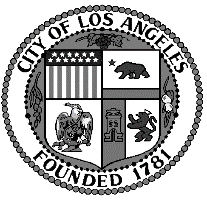 TARZANA  NEIGHBORHOOD COUNCIL P.O. Box 571016Tarzana, CA 91357tnc@tarzananc.orgwww.tarzananc.org